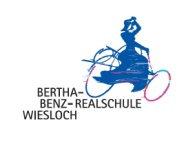 Wenn möglich, bitte gemeinsam mit dem Praktikanten ausfüllen   Anmerkung: Die gezeigte Leistung war in Relation zu den Anforderungen: immer darunter	    teilweise darunter	   im Wesentlichen angemessen  in vollem Umfang zufrieden stellend  	  häufig darüber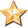 Die Bertha-Benz-Realschule bedankt sich für Ihre Mühe!Soziale KompetenzSoziale KompetenzKommunikationsfähigkeitist fähig, sich verbal und nonverbal situationsangemessen auszudrückenKommunikationsfähigkeittritt glaubwürdig und angemessen auf Kommunikationsfähigkeitknüpft Kontakte, geht auf Mitmenschen zuTeamfähigkeitintegriert sich ins ArbeitsumfeldKritikfähigkeitkann mit positiven und negativen Rückmeldungen umgehenMethodenkompetenzMethodenkompetenzPlanungsfähigkeitgute Zeiteinteilung, Vermeidung unnötiger ArbeitsschrittePersonale KompetenzPersonale KompetenzDurchhaltevermögenstellt sich problemlos auf neue/veränderte Aufgabenstellungen einOrdentlichkeithinterlässt den Arbeitsplatz ordentlichSelbständigkeitführt Aufgaben eigenständig ausVerantwortungsfähigkeitzeigt Interesse und ArbeitsbereitschaftKognitive KompetenzKognitive KompetenzKonzentrationsfähigkeitkann gestellte Anforderungen und Aufgabenstellungen umsetzenKonzentrationsfähigkeitmacht wenige Fehler, arbeitet umsichtigMerkfähigkeitbegreift Lerninhalte und Aufgabenstellungen schnell